КАРАР                                                                  ПОСТАНОВЛЕНИЕ    «28  » июль   2016 й.                           № 48                        «28» июля   2016 г.О внесении изменений в постановление Главы сельского поселения Метевбашевский сельсовет от 15 ноября 2012 года № 49 «Об утверждении Положения о порядке обращения с ртутьсодержащими отходами на территории сельского поселения Метевбашевский сельсовет муниципального района Белебеевский район Республики Башкортостан.На основании Протеста Белебеевской межрайонной прокуратуры № 6д-2016 от 30.06.2016 года на постановление Главы сельского поселения  №49 от 15.11.2012г«Об утверждении Положения о порядке обращения с ртутьсодержащимиотходами на территории сельского поселения Метевбашевский сельсоветмуниципального района Белебеевский район Республики Башкортостан» ПОСТАНОВЛЯЮ:1. Внести в постановление Главы  сельского поселения Метевбашевский сельсовет  муниципального района Белебеевский район Республики Башкортостан от 15 ноября 2012 года № 49 «Об утверждении Положения о порядке обращения с ртутьсодержащими отходами на территории сельского поселения Метевбашевский сельсовет муниципального района Белебеевский район Республики Башкортостан следующие дополнения:1. п.2.4  раздела 2 дополнить абзацами следующего содержания:« 2.9. Определить место сбора и размещения отработанных ртутьсодержащих ламп нежилое помещение (мастерские) не имеющие доступа посторонних лиц расположенного по адресу: Республика Башкортостан, Белебеевский район,                  с. Метевбаш, ул. Школьная, д.74 б.  Временное хранение ртуть содержащих ламп осуществлять в герметичных металлических контейнерах.Обеспечить надлежащее информирование жителей о графике приема ртутьсодержащих ламп (1 раз в месяц).        2.  Обнародовать настоящее постановление на информационном стенде 
в здании Администрации сельского поселения Метевбашевский сельсовет
и разместить на официальном сайте  сельского поселения Метевбашевский сельсовет муниципального района Белебеевский район Республики Башкортостан.        3. Контроль за настоящим постановлением оставляю за собой.Глава сельского поселения                                                               М.М.ЗайруллинБАШҚОРТОСТАН РЕСПУБЛИКАҺЫБӘЛӘБӘЙ РАЙОНЫ МУНИЦИПАЛЬ РАЙОНЫНЫҢ  МӘТӘУБАШ  АУЫЛ СОВЕТЫАУЫЛ БИЛӘМӘҺЕ СОВЕТЫ452035, Мәтәүбаш  ауылы, Мәктәп урамы, 62 аТел. 2-61-45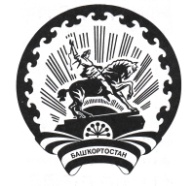 АДМИНИСТРАЦИЯ СЕЛЬСКОГО ПОСЕЛЕНИЯМЕТЕВБАШЕВСКИЙ СЕЛЬСОВЕТМУНИЦИПАЛЬНОГО РАЙОНА БЕЛЕБЕЕВСКИЙРАЙОН РЕСПУБЛИКИ БАШКОРТОСТАН452035, с. Метевбаш, ул. Школьная  62 аТел. 2-61-45